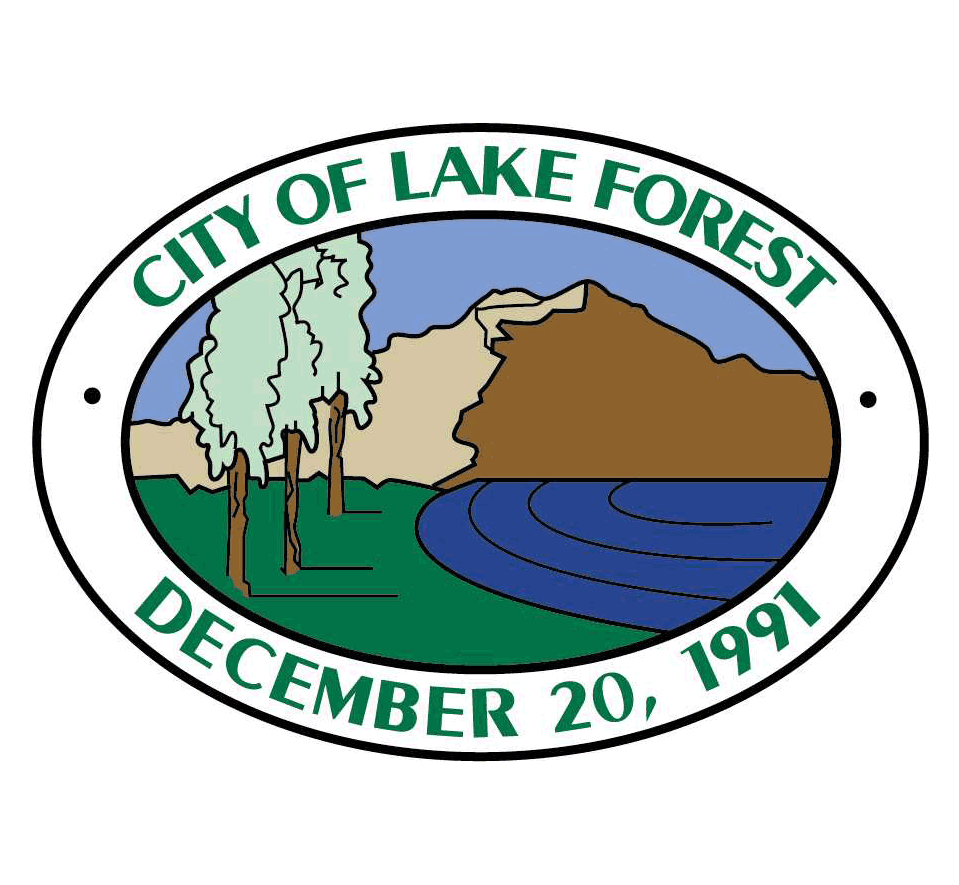 NOTICE OF AVAILABILITY OF DRAFT EIRTo:From:Lead Agencies:Contacts (name, address, telephone, email address)Project Title:Project Location – Specific; Identify street address and cross streets or attach a map showing project site (preferably a USGS 15’ or 7 1/2’ topographical map identified by quadrangle name):Project Location – City:Project Location – County:Description of Nature, Purpose, and Beneficiaries of Project:Description of Nature, Purpose, and Beneficiaries of Project:Significant environmental effects:Place and time of scheduled meetings:Date when project noticed to public:Address where copy of the EIR is available and how it can be obtained in an electronic format:Address where copy of the EIR is available and how it can be obtained in an electronic format:Review Period:[FILL- IN START DATE] to [FILL-IN END DATE]     Comments on the Draft EIR may be submitted via e-mail to xxxxxxx, or via U.S. mail to xxxxx, at the above mailing address by ____ __.m. on ____________, 2023.  In addition, comments may be provided at the public hearing noticed above.Comments on the Draft EIR may be submitted via e-mail to xxxxxxx, or via U.S. mail to xxxxx, at the above mailing address by ____ __.m. on ____________, 2023.  In addition, comments may be provided at the public hearing noticed above.